Ngày soạn :Ngày lên lớp : Tiết  :41                                                                             BÀI TD- BẬT NHẢY – CHẠY BỀNA-MUÏC ĐÍCH- YÊU CẦU :	1-MỤC ĐÍCH- Bài thể dục : Ôn 4 động tác : Vươn thở, tay, chân, lườn.- Bật nhảy : Ôn động tác đá lăng trước sau, trò chơi “Nhảy cừu”.Chạy bền : Chạy trên địa hình tự nhiên.2-YÊU CẦU- Thực hiện được tương đối chính xác, đẹp, đúng phương hướng, biên độ, nhịp điệu bài thể dục với cờ. Biết thở đúng khi thực hiện các động tác.-  Biết và thực hiện được tương đối đúng trò chơi “ Nhảy cừu ”, động tác đá lăng trước sau. Biết vận dụng tự tập hằng ngày.-  Biết và thực hiện tốt các động tác kĩ thuật đã học, phát triển thể lực. Biết tự tập và kiên trì tập luyện để phát triển sức mạnh.B-THỜI GIAN-ĐỊA ĐIỂM-PHƯƠNG TIỆN1- Thời gian 45 phút2- Địa điểm : sân thể dục trường3- Phương tiện: giáo án, còi.C-TIẾN TRÌNH GIẢNG DẠY:Nhận xét rút kinh nghiệm:NỘI DUNGTHỜI GIANPHƯƠNG PHÁP TỔ CHỨCI-PHẦN MỞ ĐẦU1-Gv ổn định tổ chức lớp2-Gv kiểm tra sĩ số3-Gv phổ biến nội dung bài học.* Khởi động:- Khớp: cổ, vai, khuỷu tay, hông, gối, cổ tay cổ chân. - Căng cơ: tay vai, ngực, lườn, vặn mình, lưng bụng, gập thân chéo,ưỡn thân, đá chân, ép ngang-ép dọc. - Chạy: bước nhỏ, chạy nâng cao đùi, chạy  gót chạm mong.8-10 phútLT tập trung lớp thành 4 hàng ngang, cho lớp điểm số báo cáo.ĐHTT             ĐHKĐII-PHẦN CƠ BẢN1/ BÀI THỂ DỤC VỚI CỜ.- Động tác vươn thở.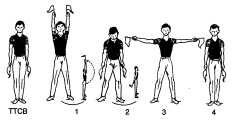 Động tác tay.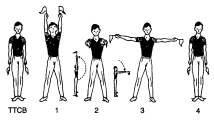  Động tác chân.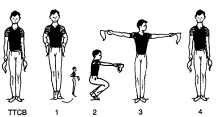 Động tác lườn.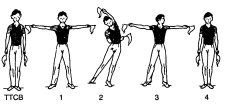 2. BẬT NHẢY :  - Ôn động tác đá lăng trước.- Ôn động tác đá lăng sau.- Trò chơi nhảy cừu.3:Chạy bền : Chạy trên địa hình tự nhiên.Nam chạy 6 vòng sânNữ chạy    3 vòng sân28-30 phútgv cho hs ôn lại 2 động tác.Gv đếm nhịp hs thực hiện động tác.ĐHTLGv quan sát và sữa sai cho hs nếu có- Giáo viên phổ biến cho học sinh trò chơi “nhảy cừu” :+ Chuẩn bị : Tập hợp học sinh thành 2-4 hàng dọc nam riêng, nữ riêng. Mỗi hàng chọn một đến 3 em đóng vai “cừu”( Có thể cho cừu đứng quay ngang hoặc quay dọc theo hướng chạy đà của học sinh).+ Cách chơi : Các em lần lượt chạy đà đến “Cừu”, đặt hai tay lên lưng “cừu”, nhảy dạng 2 chân để vượt qua “cừu”. Sau đó về tập hợp ở cuối hàng hoặc nhảy tiếp qua “cừu” số 2, 3 rồi về tập hợp.ĐH chạy bền.III-PHẦN KẾT THÚCGv cho lớp hồi tĩnh, thả lõngGv nhận xét buổi họcGv dặn dò và cho bài tập về nhà 4-5 phútĐHTL